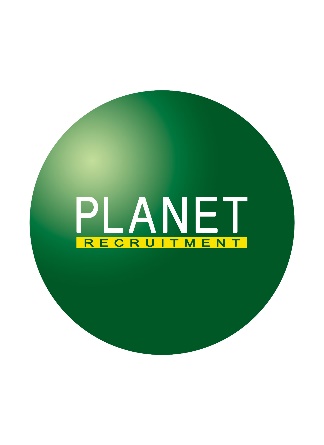 TIMESHEETPLEASE ENSURE ALL TIMESHEETS ARE RETURNED NO LATER THAN 5PM MONDAY FOLLOWING THE WEEK WORKEDPlease return all timesheets to info@planetrecruitment.co.ukClient Declaration; (For completion by an authorised signatory)I confirm that by signing this timesheet the hours worked are correct, I agree and accept that this assignment and any future assignments are carried out under Planet Recruitments Services Limited’s Terms of Business, which I have read, understood and agree to.  EU Drivers hours declarationI declare that the hours I have worked this week comply with the Working Time Regulations (RT) and I have taken sufficient daily and weekly rest to comply with EU Drivers hours rules (EC) 561/2006.  I have also taken into account any other work for other road transport companies.COMPANY NAMEContact NameCompany AddressP/O NumberCandidate nameWeek CommencingStart TimeFinish TimeBreaksPaid HoursPaid Overtime hoursMondayTuesdayWednesdayThursday Friday SaturdaySundayPlease state hours as decimals e.g. ½ hour is 0.5Please state hours as decimals e.g. ½ hour is 0.5Please state hours as decimals e.g. ½ hour is 0.5TOTAL HOURS TO BE PAIDClient SignaturePrint nameDate Signed;Print;Date;